ETABLISSEMENT :Tableau récapitulatif des notes proposées au juryEffectif total de la classe de Terminale CAP ATMFC:  Observations :A envoyer à l’IEN avant le 15 juin de chaque année scolaire.Marguerite.gandon@ac-orleans-tours.fr/ marie-paule.foissy@ac-orleans-tours.fr/fax : 02 38 79 39 51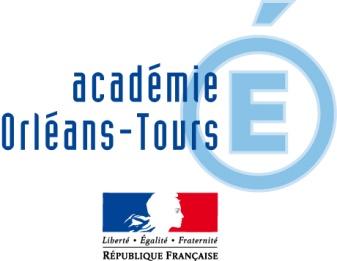 FICHE RECAPITULATIVE DES PROPOSITIONS DE NOTESCACHET DU CENTRE DE FORMATION SESSION CAP ASSISTANT TECHNIQUE EN MILIEU FAMILIAL ET COLLECTIFCAP ASSISTANT TECHNIQUE EN MILIEU FAMILIAL ET COLLECTIFEPREUVESNOTE LA PLUS BASSENOTE LA PLUS HAUTEMOYENNE DE LA CLASSEMOYENNE GENERALE EP1 EP2EP1EP 2